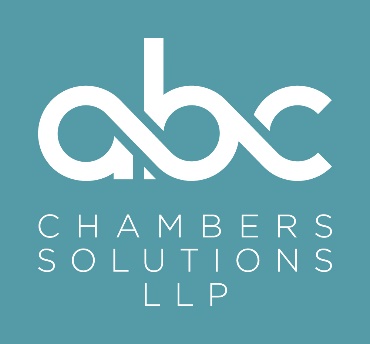 Marketing Manager Salary-Substantial REPORTING TO	Senior Clerking team JOB SUMMARY	To support the strategic development and implementation of Chambers marketing, events, communications and online presence.KEY RESPONSIBILITIESThe successful candidate will report into and work closely with the Senior Clerking team to develop and implement a marketing business plan for Chambers both at an operational and strategic level.  The role is supported by a Marketing Assistant. You will be responsible for:StrategyDeveloping a strategic marketing plan aligned to and in support of the achievement of Chambers’ broader business strategy both domestically and internationallyReporting regularly on the marketing and business development activities of Chambers
SeminarsOrganising individual speaking opportunities for Members of ChambersPreparing:Seminar materials – branded papers, speaker biographies etcLiaising with external bodies/organisationsOrganising appropriate follow upResearching and promoting suitable industry events to Members of ChambersMaintaining a library of seminar papersEvents & PromotionOrganising a complete range of events including client parties, hospitality, lunches, dinners and drinks, including venue sourcing, budgeting, invitations and other logisticsE-Marketing:Designing and creating content for campaignsEnsuring processes are in place to enhance and maintain the quality of client dataEnsuring that systems are in place to identify barristers’ high-profile cases and other workManaging all promotional activities associated with Pupillage at 4 Pump CourtExternal RecognitionManaging the drafting of all directory submissions for individuals and Chambers for:Chambers and PartnersLegal 500Chambers Bar AwardsFielding queries in relation to other directories and awards and preparing submissions, as requiredOnline PresenceEnsuring all content is up-to-date on the website, including barrister CV profiles and news itemsConsidering ways to enhance content and SEO to drive increased traffic to the websiteReviewing competitors’ online presenceManaging and coordinating Chambers’ approach to social media to ensure an appropriate strategy is deployed and adhered to by individualsIncreasing social media presence on all professional social media platformsPERSON SPECIFICATIONEducated to degree level; CIM qualification is an advantage.Professional services marketing experience is essential.  Previous experience of working in a barristers’ chambers is not a requirement but would be advantageous.Ability to communicate effectivelyVery strong interpersonal skills.Exceptional written skills and high attention to detailExcellent organiserEnthusiastic and creativeFor all enquiries please contact:ABC Chambers Solutions LLP - 0203 440 5876 1 Fetter Lane, London EC4A 1BR.  To apply for this role please e-mail a comprehensive CV and cover letter to:recruitment@abcllp.com or contact one of the team for a confidential discussion. All third party applications will be forwarded to ABC Chambers Solutions. 